Директору ГБПОУ МО «Ногинский колледж»Л.В.Кузинойот__________________________________________________________________________________ФИО__________________________________________число месяц, го д рожденияПаспорт: серия, номер ______________________Выдан (когда, кем) _________________________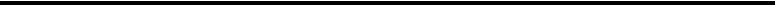 ______________________________________________________________________________________________________________________________Адрес места жительства (по паспорту)__________________________________________________;______________________________________________Место проживания (фактическое)_____________________________________________;Телефон: __________________________________З А Я В Л Е Н И ЕПрошу зачислить меня на обучение по  программе профессиональной подготовки___ ______________________________________________________________________________________________________________________________________________________-20______ г.Обучаюсь в __________________________________________________________________________наименование образовательного учреждения, класс________________________________________________________________________________________________________	______________________Дата	ПодписьНе возражаю против проведения и участия моего ребенка в выездных занятиях в сопровождении педагога./___________________________________тел.______________Расшифровка подписи (ФИО полностью)Подпись родителя,Расшифровка подписи (ФИО полностью)законного представителя